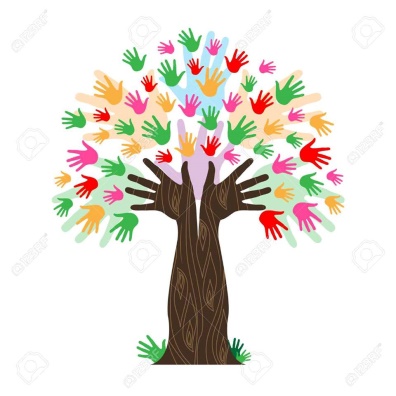 Hadleigh Parkside pre-school11.1 Legal frame workThe safeguarding and vulnerable groups Act 2006 makes it illegal to take on staff or volunteers to work with children without having first made the appropriate checks.The equality Act 2010. This ensures we work in an anti-discriminative way.The safer recruitment guidance is to help us to keep children safe and free from all forms of abuse or mistreatment when they are attending Hadleigh Parkside Pre-school.Hadleigh Parkside pre-school comply with all rules and regulations set out by our governing body OFSTEDHadleigh Parkside pre-school comply with guidelines set out by Suffolk county council.Hadleigh Parkside pre-school employs staff that hold relevant childcare qualifications or working towards them in an apprentice scheme.All staff has knowledge on safeguarding children and we hold policies and procedures that we comply by. These can be found in our policy folder.The committee is run by parents and members of the public that hold a DBS check.